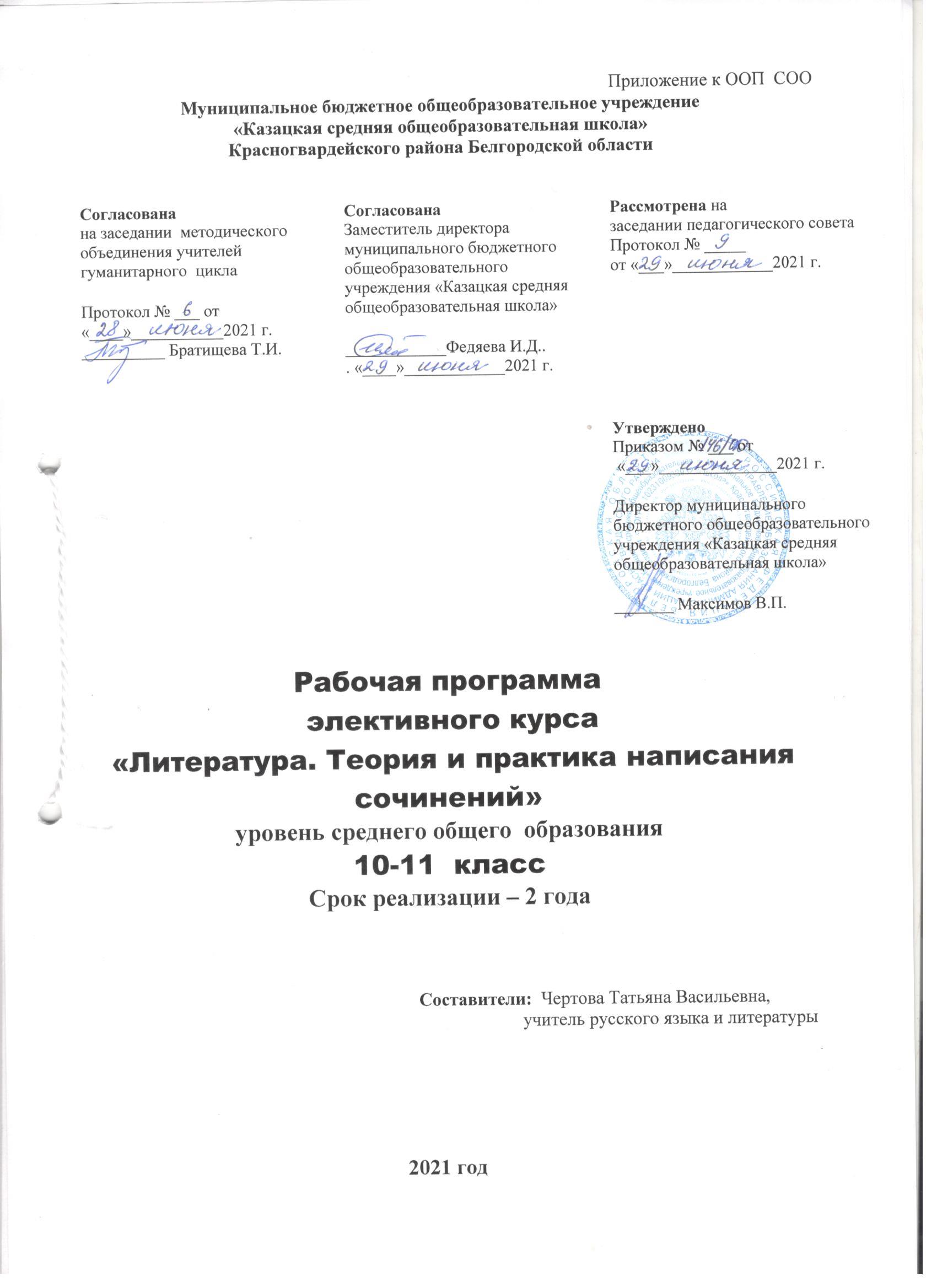                        Пояснительная записка                  Рабочая программа элективного курса  по литературе для 10-11 классов «Литература. «Теория и практика написания сочинений» разработана на основе  пособия О.И. Щербаковой «Виды сочинений по литературе» 10-11 классы.,-М. «Просвещение»,2015г.Цель данной программы:помочь учащимся обобщить знания по литературе, завершить формирование умений работать с текстом художественных произведений и литературно-критических статей;совершенствовать умения оперировать теоретико-литературным понятиями и терминами как инструментом анализа в их связи с конкретными темами сочинений и заданиями, помочь свести к минимуму различие требований кшкольному и вступительному сочинениям.Основные задачи:вооружить обучающихся речевыми умениями, необходимыми для формирования социально активной личности,пробудить интерес к самостоятельному литературному творчеству, развитьлитературно-творческие способности у обучающихся.Образовательные задачи решаются в тесной связи с воспитательными. Сочинение по литературе способствует эстетическому воспитанию школьника: развивает эстетическое восприятие, вкус, умение давать эстетические оценки явлениям жизни и искусства.Сроки реализации данной программы 2  года .Планируемые результаты освоения  элективного  курсаСочинение на литературную тему не только дает образование, воспитывает,но и развивает.В процессе анализа литературного материала совершенствуются познавательные силы обучающихся, особенно логическое мышление и научно-литературная речь, что имеет значение для овладения всеми школьными учебными предметами. Вместе с тем работа над сочинением способствует развитию образного мышления и образной речи, потому что логическое и образное мышление, как и соответствующий им вид речи, постоянно переплетаются.Проектная деятельность - педагогическая технология, ориентированная не на интеграцию фактических знаний, а на их применение и приобретение новых знаний путем самообразования. Метод дает простор для творческой инициативы учащихся и педагога, подразумевает их дружеское сотрудничество, что создает положительную мотивацию ребенка к учебе. "Я знаю, для чего мне надо то, что я познаю. Я знаю, где и как эти знания применить". Эти слова вполне могут служить девизом для участников проектной деятельности.Изучение теории сочинения должно сочетаться с практической работой над сочинением. Литературный материал усваивается прочнее, если его изучать при помощи сочинений различных видов. Одновременно закрепляются знания по теории сочинения. Этими же целями вызвана необходимость проводить, помимо обучающих и контрольных, тренировочные сочинения и практические занятия, направленные на разбор и анализ уже готовых сочинений.Программа представляет собой систему занятий, направленных на изучение сочинения как вида творчества старшеклассника. Это позволяет подготовить учащихся к написанию сочинения по литературе.Чтобы добиться желаемого результата, на занятиях необходимо обращаться к конкретным художественным произведениям небольшого объёма, анализируя их художественное своеобразие.программе изучается классификация школьного сочинения как жанра. Программа рассчитана на закрепление навыков при написании сочинения, полученных учащимися на уроках литературы.     Программа элективного курса ««Литература. «Теория и практика написания сочинений»» рассчитана на  68 часов и посвящена одной из важных задач филологического образования в школе – развитию устной и письменной речи.   Учащиеся должны:знать тексты программных произведений, их литературоведческие и литературно-критические оценки;воспринимать целостность литературного произведения, уметь выделять и характеризировать основные компоненты его формы и содержания: при анализе конкретных художественных произведений знать тему, идейное богатство, проблематику, авторские идеалы и пафос, систему образов и средств их создания, композицию и сюжет, внесюжетные элементы, конфликт, роль заглавия, эпиграфа, художественной детали, приемы психологического изображения, особенности художественной речи (эпитет, сравнение, олицетворение, метафора, гипербола, аллегория, символ, гротеск, антитеза), особенности жанра;уметь:самостоятельно анализировать поэтическое произведение;самостоятельно анализировать эпизод;самостоятельно анализировать литературное произведение;подготовить самостоятельный доклад о творчестве писателя;составить конспекты критической или литературоведческой работы;самостоятельно написать сочинение на заданную тему, эссе, обзор, критическую заметку, очерк и т.д.уметь оперировать при анализе следующими теоретико-литературными понятиями и терминами: роды художественной литературы (эпос, лирика, драма) и их основные жанры (роман, повесть, рассказ, поэма и др.); литературные направления и течения (классицизм, романтизм, реализм, символизм, акмеизм, футуризм и др.); стихотворные размеры;Применять полученные знания и умения в практической деятельности и    повседневной жизни:самостоятельно работать с текстом и создавать свой собственный грамотный текст в условиях ограниченного времени, выражать свои мысли современным литературным языком, избегая при этом ложно-публицистических штампов и общих мест, выстраивать свой текст по определенной модели, продумать план и композицию, отбирать фактический материал в соответствии с темойСОДЕРЖАНИЕ ЭЛЕКТИВНОГО КУРСА 10 классШкольное сочинение как один из видов самостоятельной творческой деятельности учеников. (6 часов)Введение. Что такое школьное сочинение?Жанры школьных сочиненийРоль  игры в самостоятельной творческой деятельности учеников. (28 часов) Взаимосвязь игры и искусства, определяющие принципы преподавания литературыСочинение в жанре дневника или писемСочинение от лица одного иэ персонажей произведенияКак я представляю сцену монолога Сатина о человекеНетрадиционная форма сочинения при традиционной формулировке темы«Настоящий  писатель то же, что древний пророк»Тема творчества в романе М.А. Булгакова «Мастер и Маргарита»Обобщающий урок                                                         11 классСочинения логического характера  (28 ч)Сочинения логического характераХарактеристика типов логических сочиненийАнализ эпизода эпического произведенияСочинение на тему нравственно- этического, философского характераАнализ лирического произведенияСочинение в жанре литературно- критической статьиПовторение и обобщение по теме: «Сочинения логического характера»Условия успешной подготовки к сочинению (6 ч)Убедительная аргументация – залог успехаЗаключениеОбобщающий урокТематическое планирование с учетом рабочей программы воспитания и с указанием количества часов, отводимых на изучение каждой темы         Тематическое планирование по родному (русскому) языку для 10-11 классов составлено с учетом рабочей программы воспитания. Воспитательный потенциал данного учебного предмета обеспечивает реализацию следующих целевых приоритетов воспитания обучающихся ООО:Развитие ценностного отношения  к  воспитанию ценностного отношения к родному языку и родной литературе как хранителю культуры, включение в культурно-языковое поле своего народа, приобщению к литературному наследию своего народа, формированию причастности к свершениям и традициям своего народа, осознанию исторической преемственности поколений, личной ответственности за сохранение культуры народа;Развитие ценностного отношения  к  обогащению активного и потенциального словарного запаса, развитию  культуры владения родным языком во всей полноте его функциональных возможностей в соответствии с нормами устной и письменной речи, правилами речевого этикета;Развитие ценностного отношения  к  получению знаний о родном языке как системе и как развивающемся явлении, о его уровнях и единицах, о закономерностях его функционирования, освоению базовых понятий лингвистики, формированию аналитических умений в отношении языковых единиц и текстов разных функционально-смысловых типов и жанров.Развитие ценностного отношения  к  совершенствованию норм и условий для полноценного функционирования и развития русского языка как государственного языка Российской Федерации и как языка межнационального общения.Развитие ценностного отношения  к  обучению русскому языку школьников, как средству укрепления русского языка (как родного).Развитие ценностного отношения  к  формированию представлений о единстве и многообразии языкового и культурного пространства России, о языке как основе национального самосознания. Развитие ценностного отношения  к  развитию диалогической и монологической устной и письменной речи на родном языке, коммуникативных умений, нравственных и эстетических чувств, способностей к творческой деятельности на родном языке.10 класс11 класс№ п/пНаименование разделов / темКоличество часовХарактеристика 1Школьное сочинение как один из видов самостоятельной творческой деятельности учеников6Сообщения учителя и учащихся, составление плана к статье учебника, беседа.2Роль игры в самостоятельной творческой деятельности учеников28Сообщения учителя и учащихся, беседа по вопросам учебника, работа с иллюстративным материалом учебника, составление конспекта статьи учебника.Всего34№ п/пНаименование разделов / темКоличество часовХарактеристика 1Сочинения логического характера28Сообщения учителя и учащихся, составление плана к статье учебника, беседа.2Условия успешной подготовки к сочинению6Сообщения учителя и учащихся, беседа по вопросам учебника, работа с иллюстративным материалом учебника, составление конспекта статьи учебника.Всего34